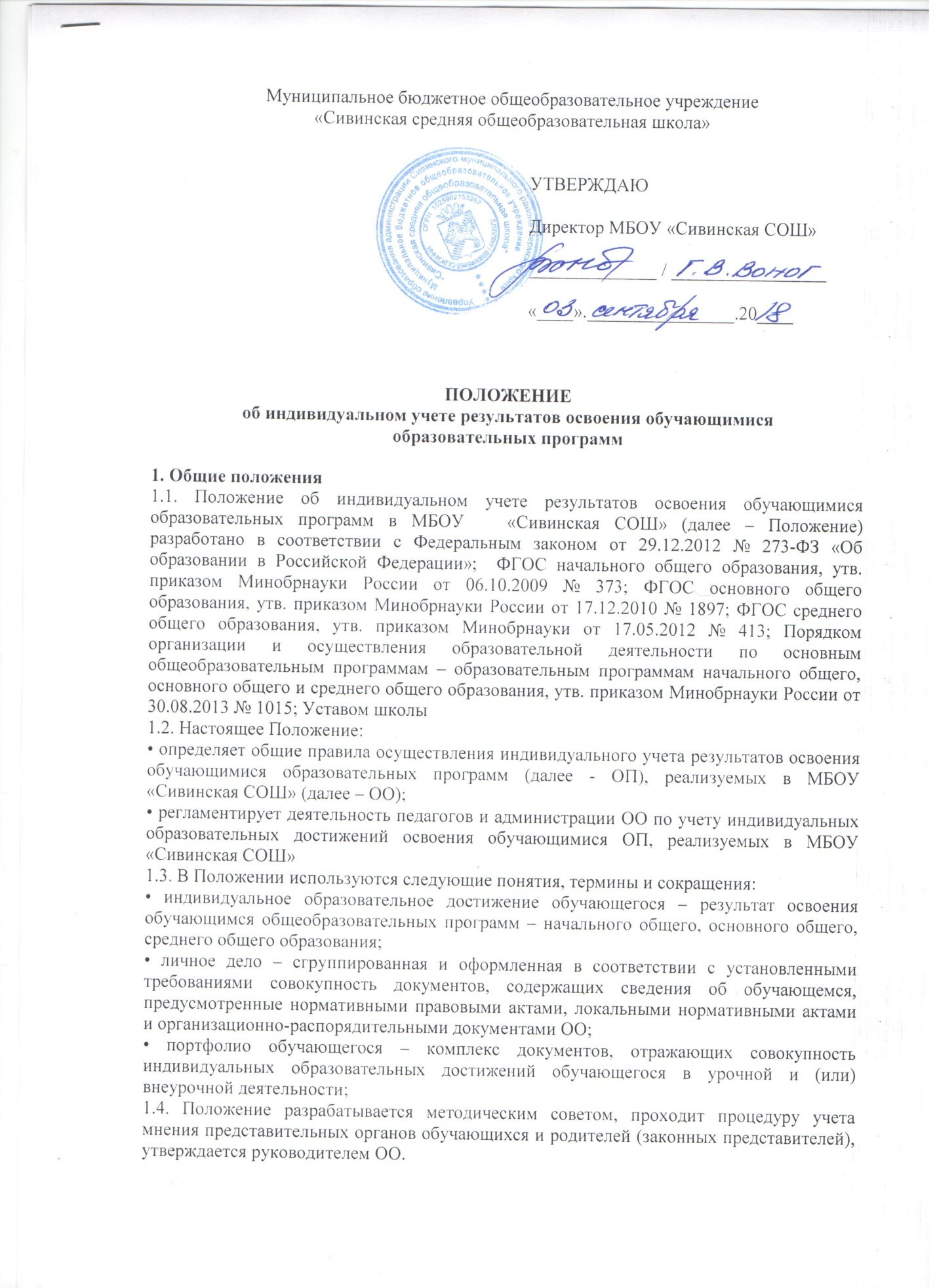 1.5. В Положение в установленном порядке могут вноситься изменения и (или) дополнения.2. Цели и задачи индивидуального учета результатов освоения обучающимися образовательных программ и поощрений обучающихся в ОО2.1. Целью индивидуального учета результатов освоения ОП обучающимися ОО является определение образовательных потребностей и интересов личности, эффективное и поступательное развитие способностей обучающихся, выявление индивидуальных проблем в обучении и их своевременное решение. 2.2. Задачи индивидуального учета результатов освоения ОП: • определение уровня освоения обучающимися осваиваемых ими ОП; • установление степени соответствия фактически достигнутых образовательных результатов планируемым результатам образовательной деятельности;• контроль и оценка качества образовательной деятельности ОО;• выявление обучающихся, нуждающихся в предоставлении специальных условий для обучения с учетом особенностей их психофизического развития и состояния здоровья;• индивидуализация и дифференциация образовательной деятельности; • объединение воспитательного потенциала семьи и ОО в интересах развития детей.2.2. Достижение основной цели индивидуального учета результатов освоения ОП обучающимися в МБОУ «Сивинская СОШ» обеспечивается через реализацию следующих мероприятий:• совершенствование структуры, организации и содержания системы оценивания и учета образовательных достижений обучающихся;• обеспечение комплексного подхода к оценке достижения обучающихся всех трех групп результатов образования: личностных, метапредметных и предметных;• разработку и определение,  выбора адекватных возрасту форм оценивания, контрольно-измерительных материалов и др.;• дифференциацию содержания образования с учетом образовательных потребностей и интересов обучающихся, обеспечивающих углубленное изучение отдельных учебных предметов и (или) профильное обучение;• организацию  системных исследований, мониторинга индивидуальных образовательных достижений обучающихся; • отслеживание динамики индивидуальных образовательных результатов (по итогам текущего контроля успеваемости, промежуточной итоговой аттестации, образовательных мероприятий и пр.); • повышение компетентностного уровня педагогов и обучающихся; • ознакомление родителей (законных представителей) обучающихся с ходом образовательной деятельности и результатами их образовательной деятельности. 2.3. В основу индивидуального учета результатов освоения обучающимися ОП в МБОУ «Сивинская СОШ» положены следующие принципы:• планомерность;• обоснованность;• полнота;• системность;• открытость;• результативность;• непрерывность.• достоверность.3. Индивидуальные образовательные результаты обучающихся в ОО3.1. В МБОУ «Сивинская СОШ» осуществляется индивидуальный учет результатов освоения обучающимися ОП:• начального общего образования;• основного общего образования;• среднего общего образования3.2. К индивидуальным образовательным результатам обучающихся относятся:• учебные достижения;• достижения по программам внеурочной деятельности;• личностные образовательные результаты.3.2.1. К учебным достижениям обучающихся относятся: • предметные и метапредметные результаты освоения ОП, необходимые для продолжения образования;• результаты текущего контроля, промежуточной аттестации обучающихся по ООП;• результаты государственной итоговой аттестации (далее – ГИА) обучающихся по ООП;• достижения обучающихся в познавательной, проектной, проектно-поисковой, учебно-исследовательской деятельности;3.2.2. К достижениям по программам внеурочной деятельности  относятся:• результаты участия, участие в олимпиадах и иных интеллектуальных,   и (или) творческих конкурсах;• результаты участия, участие в физкультурных мероприятиях и спортивных мероприятиях;• сдача норм физкультурного комплекса «Готов к труду и обороне». 3.2.3. К личностным образовательным результатам относятся:• толерантность в отношении других культур, народов, религий;• ориентация обучающихся на гуманистические идеалы и демократические ценности;• самостоятельность в социально и личностно значимых ситуациях;• опыт проектирования своей социальной роли;• осознание и развитие личностных смыслов учения; • готовность и способность к самообразованию;• участие в работе органов ученического самоуправления;• осуществление волонтерской (добровольческой) деятельности.3.2.4. К метапредметным образовательным результатам обучающихся относятся универсальные учебные действия:• рефлексивные (целеполагание; планирование деятельности; выбор способов деятельности; самоконтроль; самооценка и др.);• познавательные (поиск и кодирование информации, в т. ч. представленной в цифровой форме; перевод одного способа подачи информации в другой; смысловое чтение; проектно-исследовательская компетентность и др.);• коммуникативные (выступление с аудио-, видео- и графическим сопровождением; выражение своего мнения; бесконфликтность; создание текстов различных типов, стилей и видов и др.).3.3. Обучающиеся могут быть поощрены по результатам индивидуальных образовательных достижений   согласно действующему в ОО Положению о видах и условиях поощрения обучающихся за успехи в учебной, физкультурной, спортивной, общественной, научной, научно-технической, творческой, экспериментальной и инновационной деятельности.4. Порядок осуществления индивидуального учета результатов освоения обучающимися образовательных программ и поощрений обучающихся, полученных в ОО4.1. Индивидуальный учет результатов освоения ОП обучающимися осуществляется посредством:• внутренней оценки результатов освоения ОП (текущий контроль успеваемости обучающихся в рамках урочной и внеурочной деятельности; промежуточная аттестация, итоговая оценка по предметам, не выносимым на ГИА, проектной деятельности и др.);• внешней оценке результатов освоения ОП (результаты мониторингов общефедерального, регионального уровня, ГИА, участия в олимпиадах школьников).4.2. Учет результатов освоения ОП обучающимися осуществляется в формах оценивания, установленных в «Положении о системе оценивания образовательных результатов в МБОУ «Сивинская СОШ»4.3. Индивидуальный учет результатов освоения обучающимися ОП осуществляется на бумажных и электронных носителях.4.3.1. К обязательным бумажным носителям индивидуального учета результатов освоения обучающимися ОП в ОО относятся классные ведомости учета успеваемости ; журналы внеурочных занятий; элективных курсов; факультативных занятий; журналы регистрации; дневники, личные дела, портфолио обучающихся.4.3.2. К обязательным электронным носителям индивидуального учета результатов освоения обучающимися ОП и поощрений обучающихся в ОО относятся электронный дневник, электронный журнал, рейтинговая база данных «Ученик года». 4.3.3. Наличие и использование необязательных (дополнительных) бумажных и (или) электронных носителей индивидуального учета результатов освоения обучающимися ОП определяется   методическим советом. 4.4. Учет индивидуальных образовательных результатов обучающихся по предметам учебного плана МБОУ «Сивинская СОШ» осуществляется в:• классных журналах (в СЭДиЖ);• журналах курсов по выбору, элективных курсов, факультативных занятий; • журналах регистрации выданных документов об образовании;• дневниках обучающихся;• листах / ведомостях индивидуальных достижений обучающихся;• программированных шаблонах / таблицах;4.5. Учет индивидуальных образовательных результатов обучающихся по программам внеурочной деятельности осуществляется в:• журналах внеурочных занятий; • специализированных книгах контроля;• листах / ведомостях индивидуальных достижений обучающихся;• программированных шаблонах / таблицах;4.7. К документам, подтверждающим индивидуальные образовательные результаты обучающихся относятся:• документ об образовании;• справка, содержащая информацию об успеваемости обучающегося в текущем учебном году (выписка из классного журнала с текущими отметками и результатами промежуточной аттестации), заверенные печатью исходной ОО и подписью ее руководителя (уполномоченного им лица);• сертификаты участников, дипломы победителей и призеров олимпиад и конкурсов;• грамоты за участие в учебно-исследовательской работе, в спортивных соревнованиях / состязаниях, в творческих конкурсах;• сертификаты участников научно-практических конференций, «летних» школ, творческих фестивалей и др.;4.8. Для сохранения индивидуальных образовательных результатов обучающихся могут использоваться:• общеклассные альбомы, плакаты, папки – как форма сохранения результатов учебной деятельности класса;• презентации (в виде цифрового учебного объекта или распечатанных материалов) – как форма сохранения результатов индивидуальной / групповой работы;• презентации, фиксации результатов преобразования модели (схема, чертеж и др. знаковые формы), полученные ребенком в ходе индивидуального решения задачи (в виде цифрового объекта или распечатки); • творческие работы (графические, живописные, литературные, научные описания собственных наблюдений и экспериментов) как в форме портфолио (накопительных папок), так и в форме выставок, научных журналов, литературных сборников (цифровые, печатные формы и др.); • выполненные работы в компьютерных средах, таблицы и графики, отражающие состояние навыков ребенка – соревнование с самим собой (в виде цифрового объекта или распечатки);4.9. Документы (их копии), подтверждающие индивидуальные образовательные результаты обучающихся по итогам освоения ОП оформляются в форме портфолио.4.10. Индивидуальные образовательные результаты обучающихся по итогам освоения ООП основного общего образования или среднего общего образования заносятся в книгу выдачи аттестатов за курс основного общего и среднего общего образования, а также выставляются в аттестат о соответствующем уровне образования.5. Порядок осуществления индивидуального учета результатов освоения обучающимися образовательных программ  в других ОО5.1. Учет индивидуальных образовательных результатов обучающихся   в других ОО осуществляется на добровольной основе на основании волеизъявления обучающихся и (или) их родителей (законных представителей).5.2. Зачет результатов освоения обучающимися  ОП в других ОО осуществляется в соответствии с Положением о порядке зачета результатов освоения обучающимися учебных предметов,курсов, дисциплин (модулей), практики, дополнительных общеобразовательных программ в других организациях, осуществляющих образовательную деятельность. 5.3. Учет индивидуальных образовательных результатов и поощрений обучающихся классным руководителем обучающихся и иными педагогическими работниками ОО происходит под контролем заместителя руководителя ОО. 6. Правила использования индивидуальных результатов образовательных достижений обучающихся   обучающихся в ОО6.1. Информация об индивидуальных образовательных результатах и поощрениях используется педагогическим коллективом и администрацией ОО исключительно в интересах обучающегося для разработки и коррекции его индивидуальной образовательной траектории. 6.2. Информация об индивидуальных образовательных результатах обучающихся используется в соответствии с законодательством о защите персональных данных. Передача данных об образовательных результатах обучающихся осуществляется в случаях и формах, установленных законодательством РФ, передача данных об образовательных результатах обучающегося лицам, не являющимися законными представителями ребенка, не допускается. 6.3. Данные индивидуального учета результатов образовательных результатов и поощрений обучающихся могут быть использованы с целью поощрения и (или) оказания материальной помощи в соответствии со школьными локальными актами. 6.4. Информация об индивидуальных образовательных результатах предоставляется обучающимся и (или) их родителям (законным представителям) в соответствии с порядком, установленным локальными нормативными актами ОО, а также на основании их личного заявления, выраженного в устной и (или) письменной форме. 